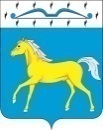 ПРИХОЛМСКИЙ СЕЛЬСКИЙ СОВЕТ ДЕПУТАТОВМИНУСИНСКОГО РАЙОНАКРАСНОЯРСКОГО КРАЯРОССИЙСКАЯ ФЕДЕРАЦИЯРЕШЕНИЕ02.06.2021			           п. Прихолмье             	              № 39-рсО внесение изменений в решение № 71-рс от 18.12.2017 г. «Об утверждении положения о порядке выплаты пенсии за выслугу лет лицам, замещавшим должности муниципальной службы в Прихолмском сельсовете»         В целях приведения в соответствие с Трудовым кодексом Российской Федерации (в ред. Федерального закона от 16.12.2019 № 439), руководствуясь статьей 24 Устава Прихолмского сельсовета Минусинского района Красноярского края, Прихолмский сельский Совет депутатов РЕШИЛ:        1. Внести следующие изменения в Положение о порядке выплаты пенсии за выслугу лет лицам, замещавшим должности муниципальной службы в Прихолмском сельсовете, утвержденное решением № 71-рс от 18.12.2017 г. «Об утверждении положения о порядке выплаты пенсии за выслугу лет лицам, замещавшим должности муниципальной службы в Прихолмском сельсовете», (далее – Положение):        1.1. Четвертый абзац пункта 3.2 раздела 3 Положения изложить в следующей редакции:         «копии трудовой книжки и (или) сведения о трудовой деятельности, копии иных документов, подтверждающих специальный стаж муниципальной службы, заверенных нотариально либо кадровой службой органа по последнему месту замещения должности муниципальной службы;».        1.2. Восьмой абзац пункта 3.2 раздела 3 Положения изложить в следующей редакции:         «При подаче указанных документов предъявляется паспорт, трудовая книжка и (или) сведения о трудовой деятельности (статья 66.1 Трудового кодекса Российской Федерации) лица, претендующего на установление пенсии за выслугу лет.».           1.3. Пункта 3.2 раздела 3 Положения дополнить текстом в следующей редакции:         «Лицо, имеющее стаж работы по трудовому договору, может получать сведения о трудовой деятельности:- у работодателя по последнему месту работы (за период работы у данного работодателя) на бумажном носителе, заверенные надлежащим образом, или в форме электронного документа, подписанного усиленной квалифицированной электронной подписью (при ее наличии у работодателя);- в многофункциональном центре предоставления государственных и муниципальных услуг на бумажном носителе, заверенные надлежащим образом;- в Пенсионном фонде Российской Федерации на бумажном носителе, заверенные надлежащим образом, или в форме электронного документа, подписанного усиленной квалифицированной электронной подписью;- с использованием единого портала государственных и муниципальных услуг в форме электронного документа, подписанного усиленной квалифицированной электронной подписью.  Работодатель обязан предоставить работнику (за исключением случаев, если в соответствии с Трудовым кодексом Российской Федерации, иным федеральным законом на работника ведется трудовая книжка) сведения о трудовой деятельности за период работы у данного работодателя способом, указанным в заявлении работника (на бумажном носителе, заверенные надлежащим образом, или в форме электронного документа, подписанного усиленной квалифицированной электронной подписью (при ее наличии у работодателя), поданном в письменной форме или направленном в порядке, установленном работодателем, по адресу электронной почты работодателя:- при увольнении в день прекращения трудового договора.».         2. Настоящее решение вступает в силу со дня, следующего за днем его опубликования в официальном печатном издании «Прихолмские вести». 3. Контроль за исполнением настоящего решения возложить на постоянную комиссию по бюджету, финансам, муниципальной собственности, законности (Свитов Н.А.).Председатель сельского Совета депутатов                                Ю.В. ГусеваГлава Прихолмского сельсовета                                                     А.В. Смирнов